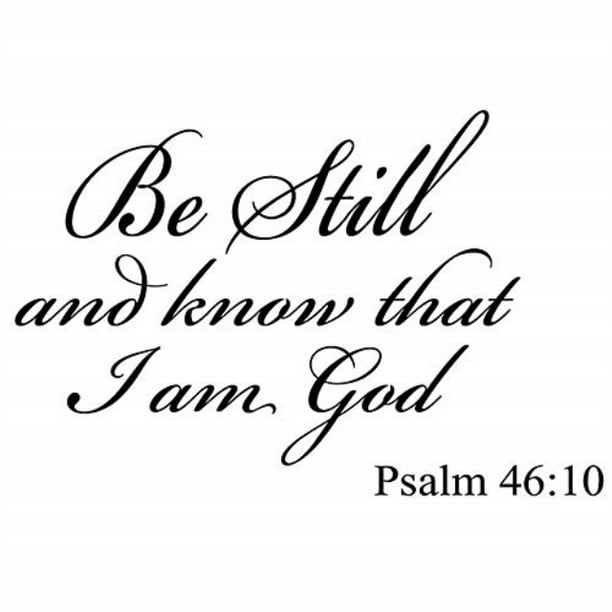 Saint Luke’s Church (Episcopal)85 Greenway South, Forest Hills, NY 11375(718) 268-6021	office@stlukesforesthills.orgwww.stlukesforesthills.org
Mother Broderick, Interim Rector
(516) 298-7881	priest@stlukesforesthills.orgCHRIST THE KING/THE LAST SUNDAY AFTER PENTECOSTNovember 20th, 202211:00AMHOLY EUCHARIST 
	Prelude		Johann Sebastian BachAria in D MinorThe Liturgy of the Word*	Entrance Hymn	460	Hyfrydol*	Acclamation		Prayer Book p. 355*	The Collect for Purity		*  Glory to God	S278	William Mathias*	The Collect of the Day	  	The Lesson		Jeremiah 23:1-6
 	Psalm 46		  	The Epistle		Colossians 1:11-20*	Gospel Acclamation	Alleluia (sung by cantor, repeated by all)Verse (cantor only):Your love, O Lord, will I sing;From age to age my mouth will proclaim your faithfulness.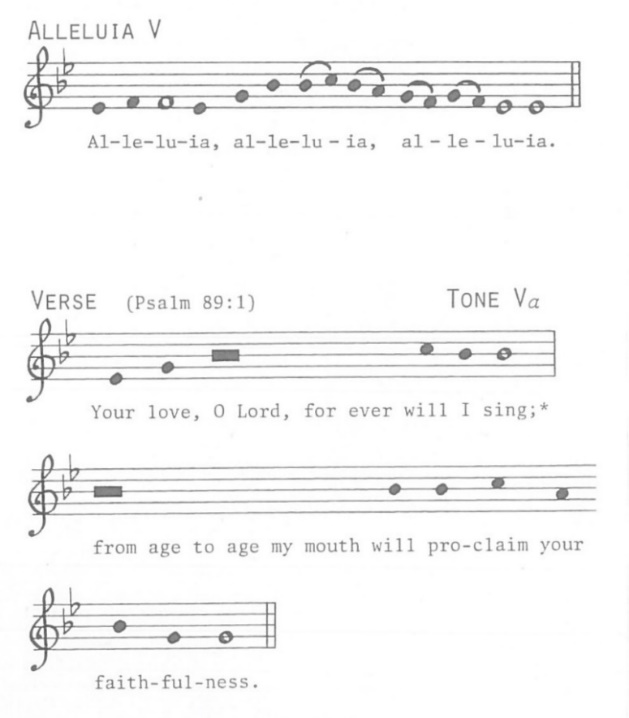 *  Stand       *  The Holy Gospel		Luke 23:33-43
   The Sermon		Mother Broderick*	The Nicene Creed		 p. 358*	The Prayers of the People, Form VI	p. 392
+ The Confession of Sin		p. 360*  The Peace	
The Holy Communion*  Offertory Anthem		H. Purcell
Glory and worship are before him,
Pow’r and honor are in his sanctuary.
‘Tis he that hath made the round world so sure
that it cannot be moved;
Know ye that he shall judge the people righteously.*	Offertory Hymn	483	St. Magnus
*	The Great Thanksgiving (A)		p. 361
*	Sanctus	S128	W. Mathias
 		(sung first by choir, then repeated by all)
*	Eucharistic Prayer		p. 362*	The Lord’s Prayer		p. 364*	Agnus Dei	S165	W. Mathias*	Communion Hymn	458 vv 1-4	Love Unknown
*  Postcommunion Prayer		p. 366
*	The Blessing
*	Dismissal Hymn	494	Diademata*	The Dismissal    Postlude		Alexander ReinagleAllegro in B-flat MajorIntercessionsHealing:    	Carol Alexander, Jamie Auriemma, Maria Barbanotti, Eleanor Blasucci, Graham Bobby, Gary Carldon, 
Ann Chamberlain, Susan Civita, Yolande Dempster, 
Luke Dinan, Joyce Egginton, Ann Fallon, Carlos Ferrara, Arlene Frank, Odi Gabbai, Vincent Gaccione, Barbara Glick, Christina Gonzalez, Cynthia Goodwin, Dolly Guinther, Michael Hubbard, Jim Kamprath, Elizabeth Kettlewell, 
Kay Kripfgans, Thomas Kripfgans, Richard Kulinski, 
Russell Kulinski, Miguel A. Lopez, Vicky Lowery, 
Anton Marcial, Dominic Morrone, Pam Nardone, 
Harry & Pansy Ogilvie, Nicole Palma, Jason Papamihalis, Brian Percival, Ketti & Bryan Petersen, 
Lorraine Roach-Steele, Rachael Robinson, Suzanne Rolle, Yahra Roman, Flo Rosenberg, Allan Smith, Georgina Smith, 
Lamont Springfield, Joanna Taylor, Rose Marie Thomas, Nona & Stephen Thompson, Hazel Vail, Shirley Vickers, 
Jim Wade, Michael WillcocksDeceased:	Dawn PetersonBirthdays:  Carol Frye, Marianne Percival, Michael Karas, Jean TessierThe Altar Flowers are given in memory of Zach Goodwin 
by Jane Kettlewell.The Sanctuary Lamp is given in honor of all of my loved ones 
and my family by Myona Thomas.All Saints Memorials: Bernardo Petruso, Barbara Drake, 
Richie Cavallaro, Carmela Della VecchiaServing Today8:00amLector – Jonathan Wallin11:00amCrucifer/Acolyte – Jean TessierLector – Isabelle SmithUshers – Michael & Sherri PapamihalisBellringer – Br. Miłosz Kowal, FCCSaint Luke’s ChoirAltar Guild – Jean Tessier
Church School – Emily Taylor and Francis FallonHospitality Hour – Outreach CommitteeWilliam J. Stokes, Organist and Choir DirectorThe Reverend Joseph J. Occhiuto, FCC, DeaconThe Reverend Dr. Cecily P. Broderick y Guerra, Interim Rector
Lauren Butler, Parish AdministratorParish Office Hours: 
 	Monday – Friday, 9am – 2pm	718-268-6021        office@stlukesforesthills.orgSunday Worship Hours:	8am and 11am [in-building/Zoom]		Meeting ID: 897 4444 1960  Passcode: STLWORSHIP	
	Church school at 10:45am on 2nd & 3rd Sundays
    	Nursery care available at 11am for children under 4 

Priest:	Mother Broderick (interim)	516-298-7881	priest@stlukesforesthills.orgChurch Calendar Week of November 20thTODAYSpecial thanks to Olivia Smith Grugan for stepping in as pianist and choir director today!Hospitality Hour will be held in the narthex following the 11am liturgy.  We will be hosting a Bake Sale at our Hospitality Hour on Sunday, November 20th to benefit Holy Apostles Soup Kitchen & Pantry.Church School begins at 10:45am. Please gather downstairs in the orange classroom under the nave; the children will come upstairs to join their families for the Eucharist. This Sunday, the children will learn about the Jesse Tree, and about the importance of sharing God's love with our community, as they decorate ornaments for the tree. Since we expect a list of over 100 children, there will be a lot to make, so the project will continue during coffee hour. All parishioners are invited to participate! The Gingerbread Players present the final performance of “The Merry Wives of Windsor” at 2:30pm. Suggested donation is $15 per person, or $12 each for groups of six or more. For ticket information, visit www.gingerbreadplayers.org.WEDNESDAY THROUGH FRIDAYThe office will be closed. All bulletin notices must be in by 9am on Tuesday for printing that afternoon. The office will reopen on Monday.THURSDAY (THANKSGIVING DAY)Join us on Thursday, November 24th at 10am for a Holy Eucharist service with homily and organ.ADVENT SUNDAYJoin us at 8am for a Holy Eucharist with homily and at 11am for a Choral Eucharist with sermon, choir and organ. (Don’t forget to take an ornament off the Jesse tree before you leave!)Server Training – December 4thThere will be an usher/greeter training session with Mother Broderick at 9:30am on Sunday, December 4th between the two services. Those who are currently serving as well as those interested in serving are invited to attend.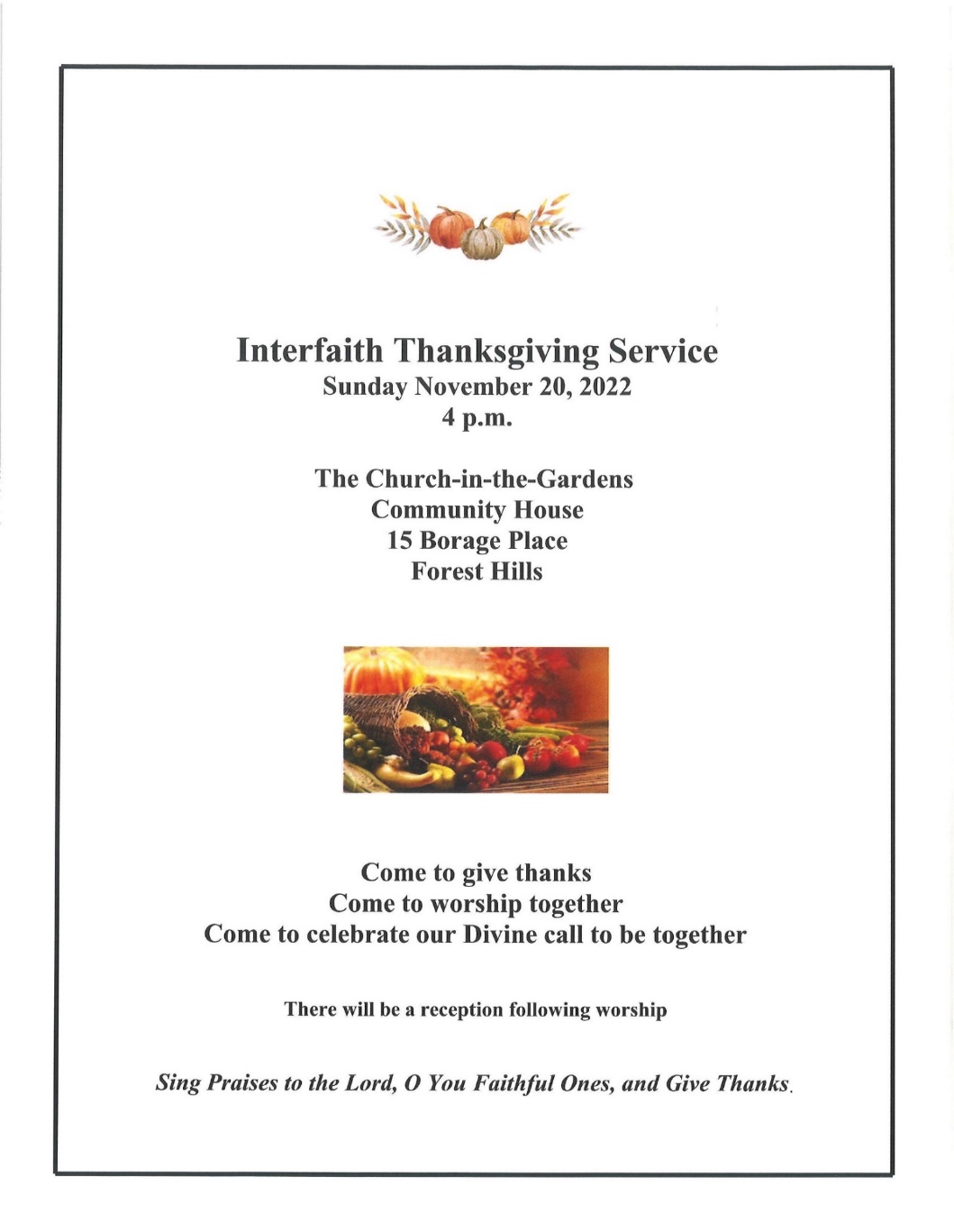 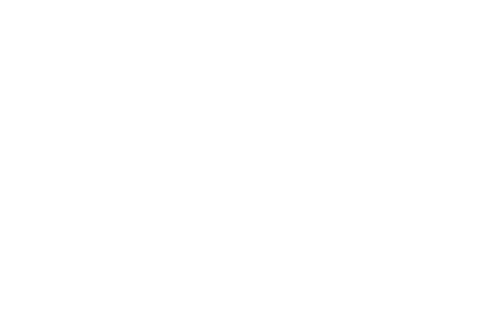 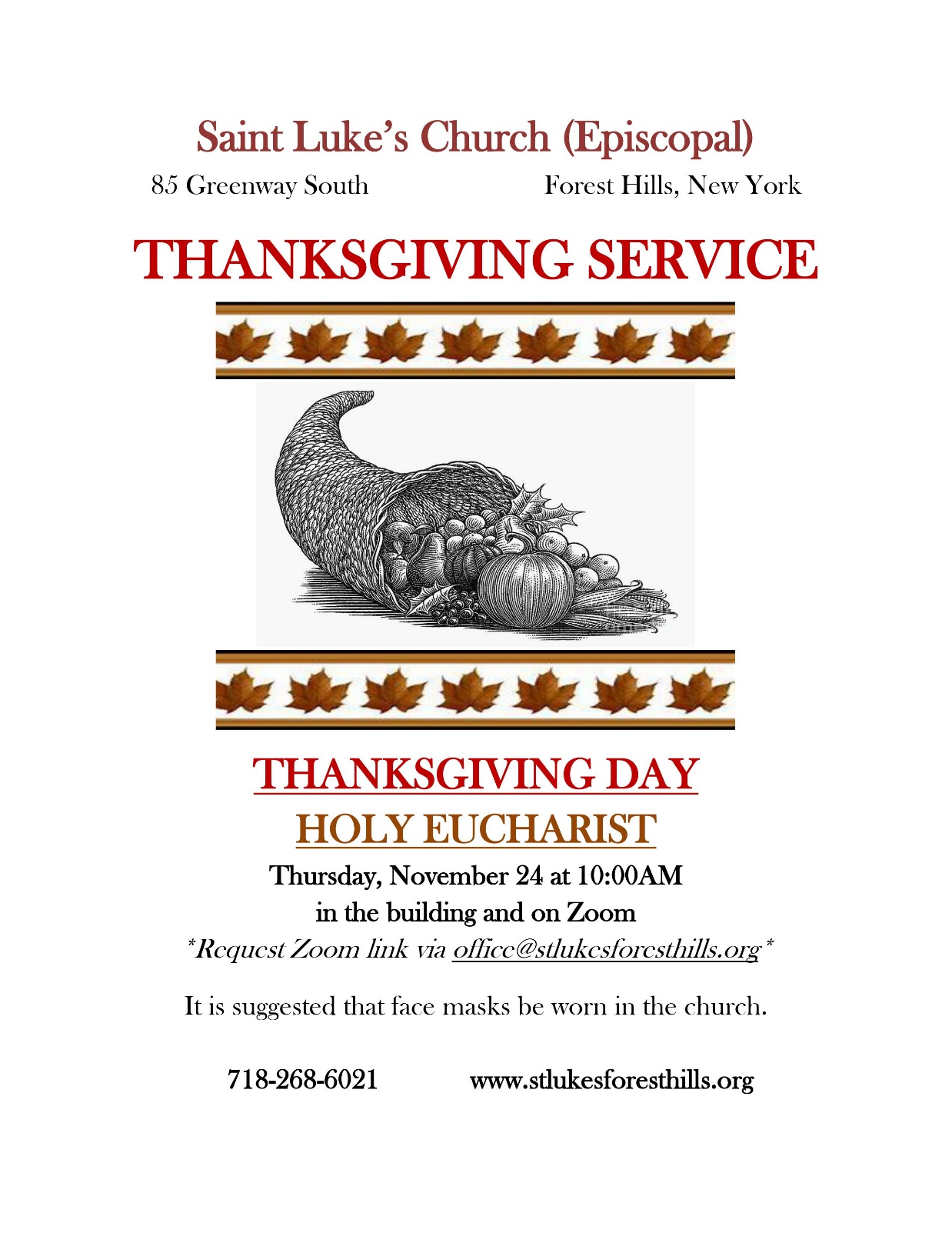 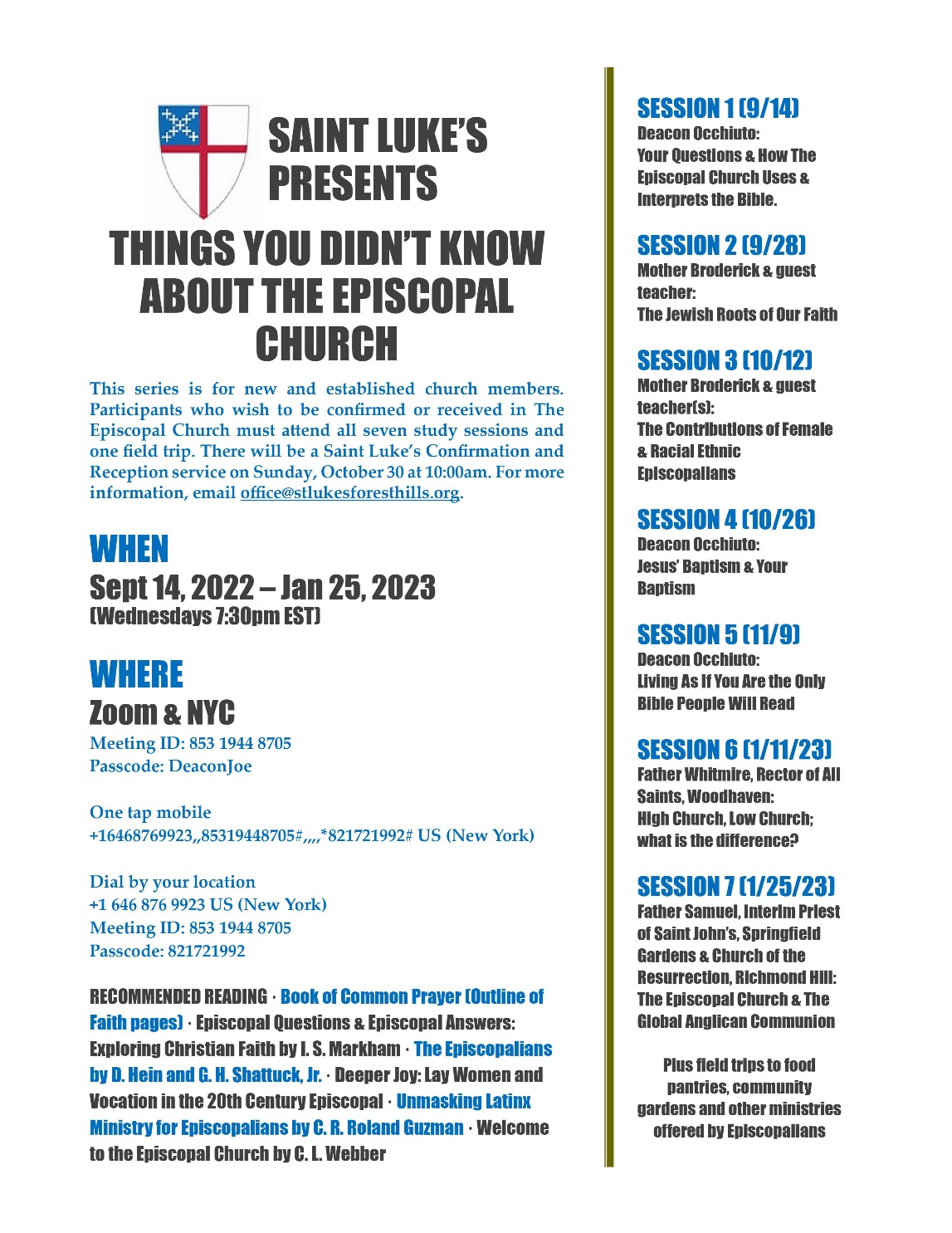 